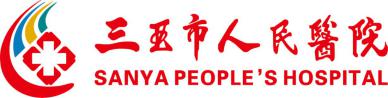 三亚市人民医院优秀实习护士推荐表三亚市人民医院人事科制（2021.06）   姓名性别民族出生年月籍贯政治面貌实习起止时间第一学历第一学历毕业院校及专业方向第二学历第二学历毕业院校及专业方向是否考取护士资格证是否考取护士资格证是      否（如已考取请提交成绩单复印件）是      否（如已考取请提交成绩单复印件）是      否（如已考取请提交成绩单复印件）分数科室推荐意见①带教老师签名：            护士长签名：            日期：           带教老师签名：            护士长签名：            日期：           带教老师签名：            护士长签名：            日期：           带教老师签名：            护士长签名：            日期：           带教老师签名：            护士长签名：            日期：           带教老师签名：            护士长签名：            日期：           带教老师签名：            护士长签名：            日期：           科室推荐意见②带教老师签名：            护士长签名：            日期：           带教老师签名：            护士长签名：            日期：           带教老师签名：            护士长签名：            日期：           带教老师签名：            护士长签名：            日期：           带教老师签名：            护士长签名：            日期：           带教老师签名：            护士长签名：            日期：           带教老师签名：            护士长签名：            日期：           科室推荐意见③带教老师签名：            护士长签名：            日期：           带教老师签名：            护士长签名：            日期：           带教老师签名：            护士长签名：            日期：           带教老师签名：            护士长签名：            日期：           带教老师签名：            护士长签名：            日期：           带教老师签名：            护士长签名：            日期：           带教老师签名：            护士长签名：            日期：           护理部意见签名：              日期：         签名：              日期：         签名：              日期：         签名：              日期：         签名：              日期：         签名：              日期：         签名：              日期：         签名：              日期：         